Home › News › Jan 2012 New Research Finds Atrazine Aids the EnvironmentPress Release by Issuing Company Sunday, January 8th, 2012The 50-year-old herbicide atrazine, renowned for controlling weeds, is instrumental to conservation as well, according to a new study. University of Wisconsin-Madison economist Paul D. Mitchell, Ph.D., found the use of atrazine helps farmers reduce aggregate soil erosion by up to 85 million tons per year - enough to fill more than 3 million dump trucks.Mitchell will present the findings of his paper, "Estimating soil erosion and fuel use changes and their monetary values with AGSIM: A case study for triazine herbicides," Jan. 10, 2012, at the Wisconsin Crop Management Conference in Madison, Wisc.The study's other key findings include:Atrazine and sister triazine herbicides, simazine and propazine, benefit U.S. society by up to $350 million in soil erosion costs per year.By encouraging conservation tillage and no-till farming, atrazine and the other triazines reduce soil erosion, decrease fuel use and improve water quality.Increased farmer adoption of conservation tillage and related practices, made possible in part by popular herbicides such as atrazine, led to a 43-percent decrease in soil erosion from U.S. farmland over the past three decades.Because atrazine increases corn and sorghum yields, farmers use less land for crops. This allows as many as 875,000 acres to remain in the Conservation Reserve Program, where it generates environmental benefits for everyone, including wildlife habitat and reduced soil erosion.Mitchell also will discuss a second paper he authored, "Economic assessment of the benefits of chloro-s-triazine herbicides to U.S. corn, sorghum, and sugar cane producers." This study demonstrates that atrazine and chloro-s-triazines simazine and propazine benefit U.S. corn, sorghum and sugar cane farmers up to $3.3 billion in value annually."We are just beginning to understand the full environmental economic impact atrazine has on the agriculture industry and global food markets in this new agricultural economy," said Mitchell. "Atrazine effectively controls weeds and significantly increases corn, sorghum, and sugar cane yields. But it also supports conservation tillage and no-till farming, which are critical to protecting the environment and providing food and clean water to our world's population."Findings from the two studies show atrazine and its sister triazines generate a $4.4 billion consumer surplus annually. Combining the consumer surplus estimates with the soil erosion benefits, atrazine's value to the U.S. economy totals up to $4.8 billion, with most of these benefits going directly to consumers.Mitchell, an associate professor in the Department of Agricultural and Applied Economics at the University of Wisconsin-Madison, grew up on his family's farm in Iowa and received his doctorate from Iowa State University. Before joining University of Wisconsin-Madison, he was an assistant professor in the Department of Agricultural Economics at Texas A&M University. His current research and outreach programs focus on the farm-level economics of crop production, emphasizing pest management, risk management and specialty crop economics.Syngenta, the principal registrant for atrazine, provided resources and support for Mitchell's research. His papers are part of a broad assessment by Syngenta to examine the value of atrazine in today's agricultural economy. Other papers include:"A biological analysis of the use and benefits of chloro-s-triazine herbicides in U.S. corn and sorghum production," David C. Bridges, Ph.D."The importance of atrazine in the integrated management of herbicide-resistance weeds," Micheal D. K. Owen, Ph.D."Efficacy of best management practices for reducing runoff of chloro-s-triazine herbicides to surface water: A review," Richard S. Fawcett, Ph.D.For more information about atrazine, visit www.atrazine.com.SyngentaToday, atrazine is used in more than 60 countries around the world - in Africa, North and South America, Asia and the Middle East. No country has ever discontinued the use of atrazine based on health effects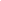 Top of FormBottom of FormTop of FormBottom of FormTop of FormBottom of Form